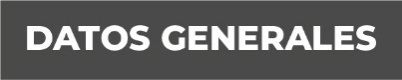 Nombre: Ivan Apud GonzálezGrado de Escolaridad: Licenciatura en derechoCédula Profesional (Licenciatura) 4005297Teléfono de Oficina 271-712-80-64Correo Electrónico iapud@fiscaliaveracruz.gob.mxFormación Académica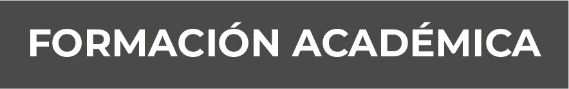 Año 1996-2000LICENCIATURA EN DERECHOUNIVERSIDAD DEL GOLFO DE MEXICO CAMPUS MINATITLAN INCORPORADA A LA UNIVERSIDAD VERACRUZANA Trayectoria Profesional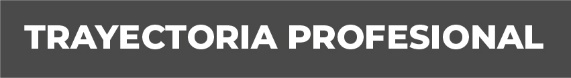 1.- SECRETARIO EN LA AGENCIA DEL MINISTERIO PUBLICO MUNICIPAL DE IXHUATLAN DEL SURESTE, VERACRUZ. PERIODO: 01 DE OCTUBRE 2001 AL 4 DE ENERO 20022.- RECEPTOR DE QUEJAS EN LA PROCURADURIA FEDERAL DEL CONSUMIDOR. PERIODO 15 DE MARZO 2002 AL 31 DE DICIEMBRE 20023.- ABOGADO CONCILIADOR EN LA PROCURADURIA FEDERAL DEL CONSUMIDOR. PERIODO: 01 DE ENERO DEL 2003 AL 30 DE SEPTIEMBRE 20034.- PROCURADURIA GENERAL DE JUSTICIA DEL ESTADO DE  VERACRUZ, AGENTE DEL MINISTERIO PUBLICO MUNICIPAL  DE SAN JUAN EVANGELISTA, VER. PERIODO: 14 DE MAYO 2004 AL 01 DE ABRIL 20075.- PROCURADURIA GENERAL DE JUSTICIA DEL ESTADO DE VERACRUZ, AGENTE DEL MINISTERIO PUBLICO MUNICIPAL DE  TEXISTEPEC, VERACRUZ, PERIODO: 01 DE ABRIL 2007 AL 19 DE AGOSTO 2008 6.- PROCURADURIA GENERAL DE JUSTICIA DEL ESTADO DE VERACRUZ, AGENTE DEL MINISTERIO PUBLICO MUNICIPAL DE IXHUATLAN DEL SURESTE, VERACRUZ, PERIODO: 20 DE AGOSTO 2008 AL 13 DE NOVIEMBRE 2009 7.- PROCURADURIA GENERAL DE JUSTICIA DEL ESTADO DE VERACRUZ, AGENTE DEL MINISTERIO PUBLICO MUNICIPAL DE IXHUATLAN DE MADERO, VERACRUZ, PERIODO: 13 DE NOVIEMBRE 2009 AL 04 DE AGOSTO  2011 8.- PROCURADURIA GENERAL DE JUSTICIA DEL ESTADO DE VERACRUZ, AGENTE DEL MINISTERIO PUBLICO INVESTIGADOR Y ADSCRITO DE HUAYACOCOTLA, VERACRUZ. PERIODO: 05 DE AGOSTO 2011 A MARZO 20149.- PROCURADURIA GENERAL DE JUSTICIA DEL ESTADO DE VERACRUZ, AGENTE DEL MINISTERIO PUBLICO INVESTIGADOR Y ADSCRITO DE ZONGOLICA, VERACRUZ. PERIODO: MARZO DEL 2014 AL 12 DE NOVIEMBRE DEL 2014. 10. FISCAL CUARTO DE LA UNIDAD INTEGRAL DE PROCURACION DE JUSTICIA DE OZULUAMA, VERACRUZ. DEL 12 DE NOVIEMBRE DEL 2014 AL 15 DE JULIO DEL 2015.11. FISCAL ADSCRITO AL JUZGADO TERCERO DE PRIMERA INSTANCIA EN COATZACOALCOS, VERACRUZ. DEL 15 DE JULIO DEL 2015 A NOVIEMBRE DEL 201512.  FISCAL ADSCRITO AL JUZGADO PRIMERO DE PRIMERA INSTANCIA SEGUNDO Y MENOR DE SAN ANDRES TUXTLAN, VERACRUZ. JULIO DEL 2015 A JUNIO  DEL 201613.  FISCAL INVESTIGADOR Y ADSCRITO DE OZULUAMA, VERACRUZ. JUNIO DEL 2016 A JUNIO  DEL 201714.  FISCAL INVESTIGADOR DE LA AGENCIA DEL MINISTERIO PUBLICO DE ALAMO, TEMAPACHE, VERACRUZ. JUNIO  DEL 2017 A OCTUBRE  DEL 2017.15. FISCAL PRIMERO DE LA SUB UNIDAD INTEGRAL DE PROCURACION DE JUSTICIA DE ALAMO TEMAPACHE, VERACRUZ. DE OCTUBRE 2017  A AGOSTO 2018.16. FISCAL TERCERO DE LA SUB UNIDAD INTEGRAL DE PROCURACION DE JUSTICIA DE TIERRA BLANCA, VERACRUZ.. DE AGOSTO DEL 2018 A DICIEMBRE 2019.17. FISCAL CUARTO DE LA UNIDAD INTEGRAL DE PROCURACION DE JUSTICIA DE CORDOBA, VERACRUZ.  DEL 02 DE DICIEMBRE DEL 2019 AL 01 DE JULIO DL 2022. 18. FISCAL OCTAVO DE LA UNIDAD INTEGRAL DE PROCURACION DE JUSTICIA DE TUXPAN, VERACRUZ.  DEL 01 DE JULIO DEL 2022 ALAFECHANOTA, ENCARGADO DEL   DESPACHO DE LAS AGENCIAS DEL  MINISTERIO PUBLICODE VILA DE SAYULA DE ALEMAN, MOLOACAN, AGUA DULCE, NANCHITAL, ACAYUCAN, JESUS CARRANZA Y CHICONTEPEC Conocimiento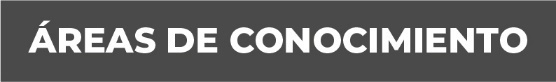 DERECHO, PENAL, PROCESAL, CONSTITUCIONAL, AMPARO.